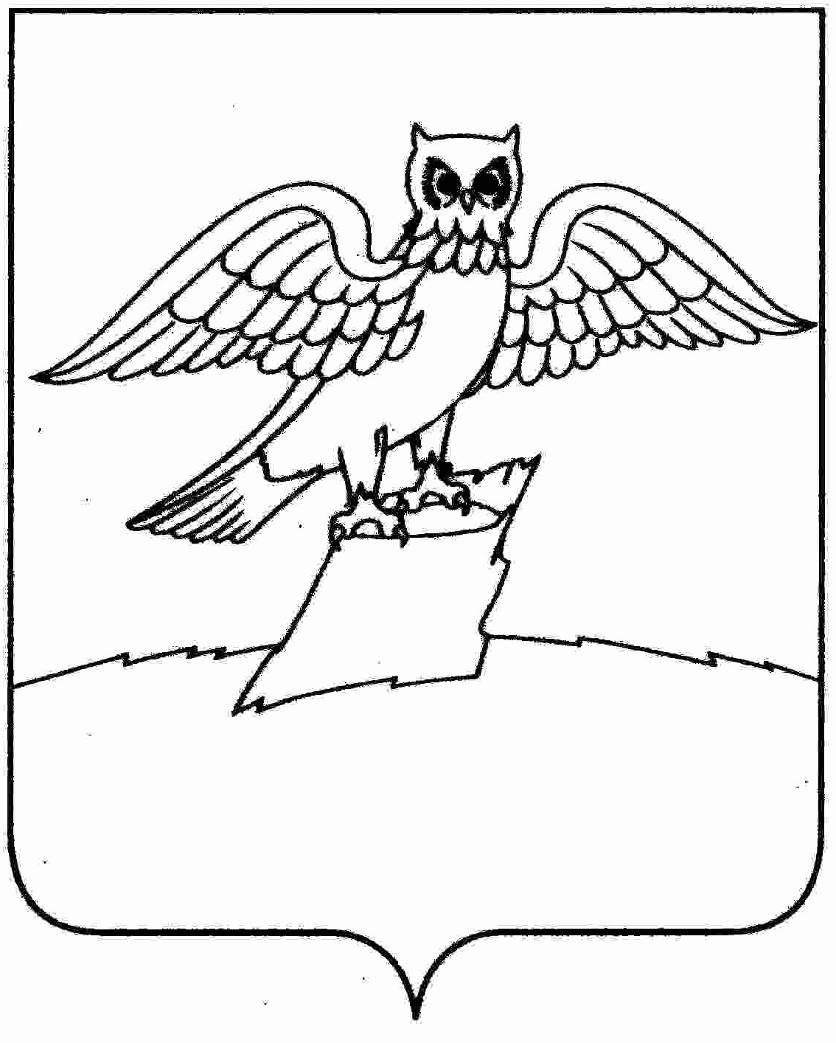 АДМИНИСТРАЦИЯ ГОРОДА КИРЖАЧКИРЖАЧСКОГО РАЙОНАП О С Т А Н О В Л Е Н И Е   03.03.2022                                                                                                     № 215   Рассмотрев заявление гр. Хачинян М.Л. и  в соответствии со ст. 45-46 Градостроительного кодекса Российской Федерации, Федеральным законом от 06.10.2003 № 131-ФЗ «Об общих принципах организации местного самоуправления в РФ»,П О С Т А Н О В Л Я Ю:1. Разрешить гр. Хачинян М.Л. подготовку проекта планировки и межевания территории вблизи земельного участка, расположенного по адресу: г. Киржач, ул. 40 лет Октября, д. 11.2. Контроль за исполнением настоящего постановления возложить на заместителя главы администрации по вопросам жизнеобеспечения.3. Настоящее постановление вступает в силу после его официального опубликования (обнародования). Глава администрации                 	                                          Н.В. СкороспеловаО подготовке проекта планировки и межевания территории вблизи земельного участка, расположенного по адресу: г. Киржач, ул. 40 лет Октября, д. 11